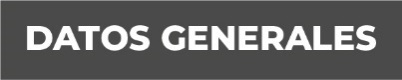 Nombre: Saula Belén Cabrera MeloGrado de Escolaridad  Maestría en Juicios OralesN. Cédula Profesional: 3396410Teléfono de Oficina: 746-89-204-04Correo Electrónico: scabrera@fiscaliaveracruz.gob.mxFormación Académica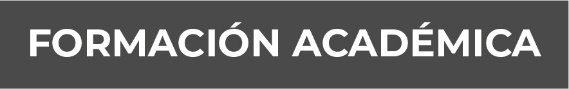 1995-2000Licenciatura en Derecho.Universidad del Valle de MéxicoCiudad de México2017-2018 Maestría en Juicios OralesCentro de Estudios Jurídicos CarbonellCiudad de México. 2018Academia de Destrezas de LitigaciónCalifornia Westerm School Of Law, ACCSESO CapacitationSan Diego California, Estados Unidos.Trayectoria Profesional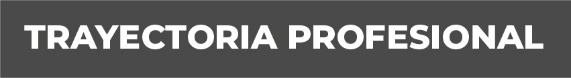 Septiembre 2017 –Noviembre 2017Fiscal Segunda Especializada  en la Investigación de Delitos  Contra la Familia, Mujeres, Niños y Niñas, y de Trata de Personas en la Unidad de Procuración de Justicia  del IV Distrito Judicial de Huayacocotla, Veracruz.Enero 2015 – Septiembre 2017Auxiliar de Fiscal  adscrito a la Fiscalía Itinerante del Distrito V, Chicontepec, Veracruz., de la  Fiscalía Coordinadora Especializada en  Asuntos Indígenas y  de Derechos Humanos.Agosto 2012 – Enero 2015Oficial Secretaría en la Agencia Del Ministerio Publico Itinerante De Asuntos Indígenas en la Ciudad de Chicontepec, Veracruz de la Subprocuraduría Especializada  en Asuntos Indígenas del Estado de Veracruz. Conocimiento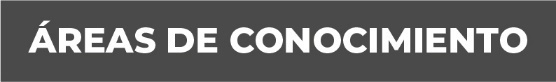 Derecho PenalDerecho AgrarioDerechos Humanos.